Publicado en Madrid el 21/12/2023 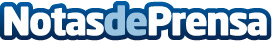 Visit the USA: pueblos de Estados Unidos sacados de una película navideña Estas Navidades descubrir con Visit The USA lugares menos conocidos de Estados Unidos en los que el cine y el espíritu navideño confluyen en una comunión perfectaDatos de contacto:David FernándezBrand USA+34 91 540 1805 Nota de prensa publicada en: https://www.notasdeprensa.es/visit-the-usa-pueblos-de-estados-unidos Categorias: Internacional Nacional Viaje Entretenimiento Turismo Restauración Ocio para niños Celebraciones http://www.notasdeprensa.es